ORGANIZATOR: Powiatowe Centrum KształceniaZawodowego i Ustawicznego                                  78-500 Drawsko Pomorskie, ul. Warmińska 1 tel. ; 514 206 215 – sekretariat;      508 941 001 – Dyrektor ZAKWATEROWANIE:W roku szkolnym 2021/2022 Bursa PCKZiU posiada 2 lokalizacje:1) ul. Warmińska 2, 78-500 Drawsko Pomorskie, tel. 785 900 2072) ul. Połczyńska 9, 78-500 Drawsko Pomorskie, tel. 785 900 599adres e-mail: sekretariat@pckziu.plwww.pckziu.plKoszty zakwaterowania w Bursie - 160 zł (opłaca uczeń)Wyżywienie (obowiązkowe) – 340 zł (bez piątkowych kolacji, opłaca uczeń) Zwrotna kaucja (obowiązkowa) - 100 zł (opłaca uczeń)Łączna wpłata: 600 złOpłatę za wyżywienie i zakwaterowanie w Bursie oraz wpłatę kaucji należy uregulować przelewem na konto PCKZiU.Numer konta :16 1020 2847 0000 1002 0121 3149 Bank PKO BP Drawsko Pomorskie(w tytule przelewu imię i nazwisko ucznia, którego dotyczy wpłata)Przyjęcia do Bursy odbywają się w godzinach popołudniowych od godziny 16.00 w dniu zakwaterowania poprzedzającym rozpoczęcie kursu. W pozostałe niedziele w trakcie kursu) przyjęcia do Bursy odbywają się w godzinach popołudniowych od godziny 16.00.Skierowania na kurs będzie wydawał wychowawca klasy trzy tygodnie przed rozpoczęciem kursu.Uczeń zgłasza się do szkoły w dniu rozpoczęcia turnusu o godzinie 8:00 z niżej wymienionymi dokumentami:skierowanie imienne,legitymacja szkolna, dowód osobisty,nr PESEL, przybory szkolne, zeszyty z turnusu I i Il stopnia (dotyczy uczniów II i III klasy)skierowanie do internatuoświadczenie podpisane przez ucznia, rodziców, wychowawcę klasy. dowód wpłaty za zakwaterowanie, wyżywienie oraz kaucję w internacie,przybory toaletowe (internat), bielizna nocna, osobista, miękkie obuwie (internat),prześcieradło, poszewki na poduszkę i kołdrę (internat)Uczeń zgłaszający się po rozpoczęciu zajęć lekcyjnych bez pisemnego usprawiedliwienia lekarskiego lub ze szkoły nie będzie przyjęty na turnus.UWAGA! Uczeń zgłasza się do internatu w dniu poprzedzającym rozpoczęcie turnusu tj. w niedzielę od godziny 14:00 z następującymi rzeczami:wypełnione skierowanie imienne do internatu wraz z oświadczeniem podpisanym przez ucznia, rodziców i wychowawcę klasy,legitymacja szkolna lub dowód osobisty, nr PESEL,dowód wpłaty za zakwaterowanie i wyżywienie oraz 50 zł na zwrotną kaucję,prześcieradło, poszewki na poduszkę i kołdrę,przybory toaletowe, bielizna nocna, osobista, miękkie obuwie,wypełnioną ankietę wstępnej kwalifikacji podpisaną przez rodziców/opiekunów.WZÓR SKIEROWANIA DO BURSY (miejscowość i data)(pieczątka szkoły)(szkoła-ośrodek prowadzący turnus)(adres)SKIEROWANIE DO BURSYDyrekcja.............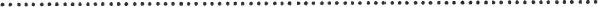                                        (nazwa szkoły kierującej) kieruje ucznia/uczennicę:Imię i nazwisko:......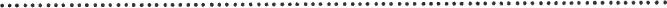 Data i miejsce urodzenia:....................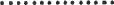 PESEL:	na turnus dokształcania w zakresie teoretycznych przedmiotów zawodowych  …...   stopnia,w zawodzie...........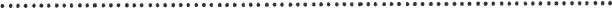 (nazwa i symbol cyfrowy zawodu)w terminie od .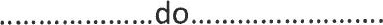 (pieczątka i podpis dyrektora)